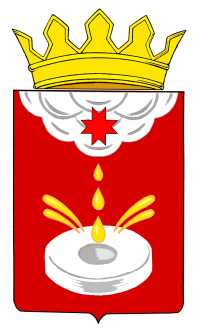 ГЛАВА  МУНИЦИПАЛЬНОГО ОБРАЗОВАНИЯ «ЮКАМЕНСКИЙ  РАЙОН»  ПОСТАНОВЛЕНИЕ«19» мая 2020 года                                                        № 12с. ЮкаменскоеОб утверждении заключенияпо результатам публичных слушанийНа основании постановления Главы муниципального образования «Юкаменский район» от 27 апреля 2020 года № 10 «О назначении публичных слушаний», протокола публичных слушаний от 15 мая  2020 года, в соответствии с Положением о порядке организации и проведения публичных слушаний в муниципальном образовании «Юкаменский район», утвержденным решением Юкаменского районного Совета депутатов от 12 апреля 2006 года №243, руководствуясь Уставом муниципального образования «Юкаменский район», утвержденным решением районного Совета депутатов от 31 мая 2005 года № 176,II О С Т А Н О В JI Я Ю:Утвердить заключение по результатам публичных слушаний по проекту решения Совета депутатов  муниципального образования «Юкаменский район» «О внесении изменений в Устав муниципального образования «Юкаменский район».Опубликовать данное заключение в Вестнике правовых актов органов местного самоуправления муниципального образования «Юкаменский район».Глава муниципального образования «Юкаменский район»                                                К.Н.БельтюковУтверждено постановлением Главымуниципального образования «Юкаменский район»от 19.05. 2020 г. № 12Заключение по результатам публичных слушаний в органе местного самоуправления муниципального образования «Юкаменский район» по проекту решения Совета депутатов муниципального образования«Юкаменский район»Объект обсуждения: Проект решения Совета депутатов муниципального образования «Юкаменский район» «О внесении изменений в Устав муниципального образования «Юкаменский район».Основание для проведения: Устав МО «Юкаменский район», утвержденный решением Юкаменского районного Совета депутатов № 176 от 31.05.2005 г.Положение о порядке организации и проведения публичных слушаний в муниципальном образовании «Юкаменский район», утвержденное решением Юкаменского районного Совета депутатов от 12 апреля 2006 года № 243;Постановления Главы муниципального образования «Юкаменский район» от 27 апреля 2020 года № 10 «О назначении публичных слушаний»Организатор публичных слушаний: Глава муниципального образования «Юкаменский район»Сроки проведения: с 27 апреля по 28 мая  2020 года, собрание проведено в актовом зале Администрации муниципального образования «Юкаменский район» 15 мая 2020 года.Заключение:Публичные слушания по проекту решения «О внесении изменений в Устав муниципального образования «Юкаменский район» проведены в соответствии с действующим законодательством и Положением о порядке организации и проведения публичных слушаний в муниципальном образовании «Юкаменский район».Замечаний и предложений по указанному проекту решения нет.Рекомендовано Совету депутатов муниципального образования «Юкаменский район» данное решение принять.Председательствующий, начальник отдела правовой и кадровой работы Администрации района                          И.Е.Волков